Фермерские хозяйстваБуторов, И. С. Не важен размер - важно качество / И. С. Буторов // Картофель и овощи. – 2018. – № 1. – С. 11. Интервью с фермером из Горномарийского района Республики Марий Эл А.А. Бабушкиным: о производстве овощей и проблемах фермерского хозяйства.Казыбаев, А. К. О необходимости совершенствования системы планирования развития в крестьянских (фермерских) хозяйствах / А. К. Казыбаев, Л. И. Якобюк // Агропродовольственная политика России. – 2017. – № 11 (71). – С. 39–43.Рубцов, А. А. Агролизинг: взгляд фермера / А. А. Рубцов // Картофель и овощи. – 2018. – № 2. – С. 9.Интервью с фермером из Ростовской области, кандидатом сельскохозяйственных наук А. А. Рубцовым о агролизинге.Составитель: Л. М. Бабанина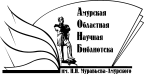 Государственное бюджетное учреждение культуры«Амурская областная научная библиотека имени Н.Н. Муравьева-Амурского